КлассДомашнее заданиеЭлектронная почта6 Г§37 повторить  определения. Выполнить№1. Найдите значение выражения. Умножение десятичных дробей записываем в столбик.-4,5·(-1,3)                              5) -0,4 ·(-7,9)-1,9· 9,9                                6) 3,6 · (-2,5)-2                                7)  -1,04· (-9,5)-2                          8) (-2№2. Выполните действия (2,6 – 7,1) ·(-2,75+8,35)(3,04-6,05) · (-2,6)ira.korocharova@mail.ru5 А,5Б, 5Е§31 выучить основные определения. Выполнить №822, №1. №822.Образец решения. (Чтобы получить дробь равную данной нужно справа приписать или отбросить нули(это проговариваем)).2,16; 18,5; 0,476; 1,4.(Максимальное количество цифр в третьей дроби(там три цифры), поэтому уравниваем количество цифр после запятой до трех, приписав справа столько нулей сколько не хватает до трёх).2,160; 18,500; 0,476; 1,400.№1.Выразите:В тоннах: 34ц, 67кг, 9ц 4кг, 4т 800кг.В квадратных метрах: 105дм2, 7дм2 8см2, 22560 см2.Выслать на электронную почту или по вайберу фото домашнего задания только перечисленным учащимся:5А: Аникина В, Блясов Д,  Чистяков Д, Назаров Ал, Марченко Ар., Мальков Д, Куратов Н, Таранкин В.5Б: Цирин М, Кукушкин М, Сироткин Р, Семенов Ар, Грунина В, Глотов М, Сирчева В.5Е: Викулов А, Мельников М, Канарейкина В, Чевтаев Д, Казанкин В, Субботина К, Кузьмин И.Образец номера 1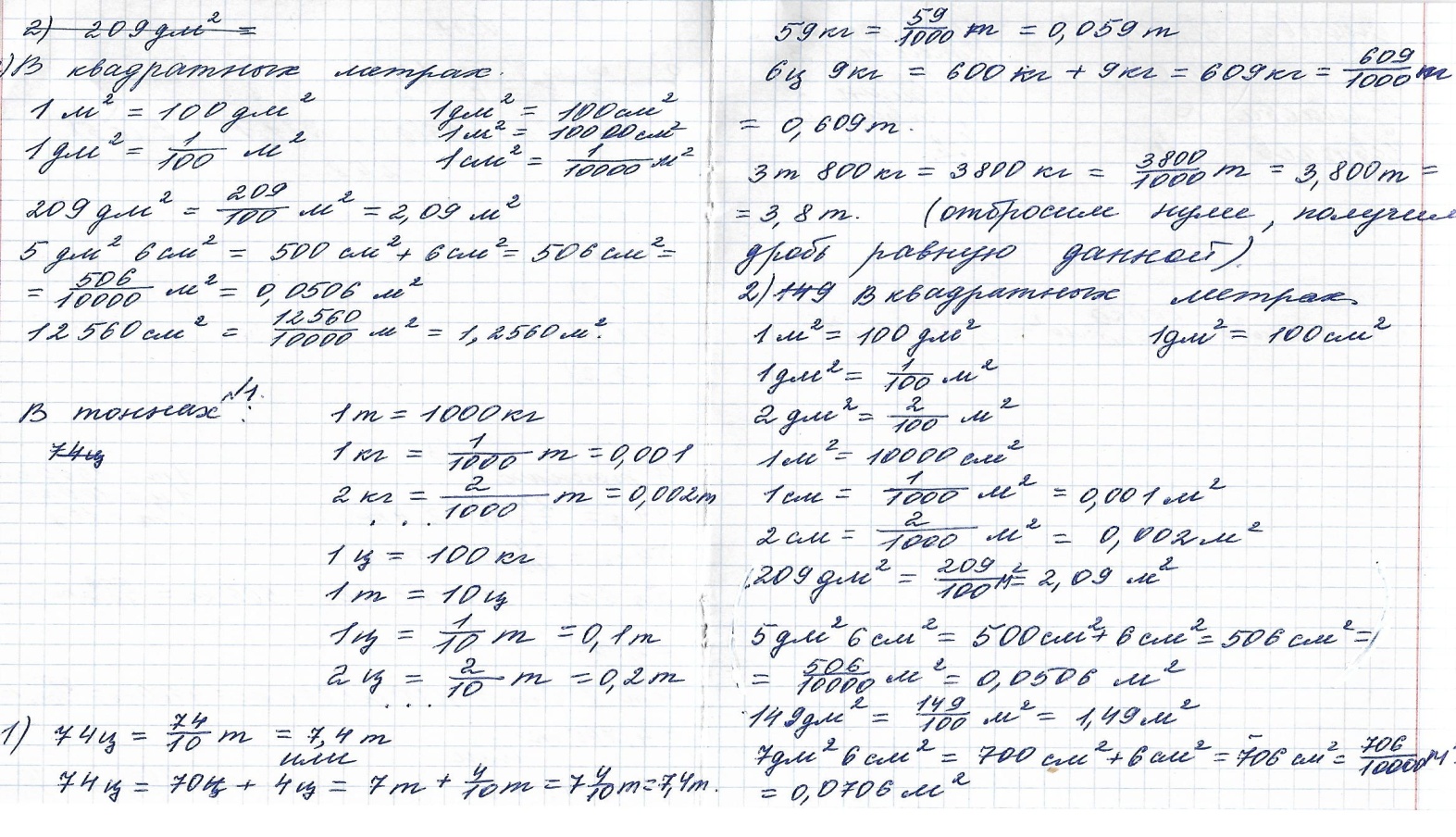 ira.korocharova@mail.ru